РЕПУБЛИКА СРБИЈААУТОНОМНА ПОКРАЈИНА ВОЈВОДИНАГРАД НОВИ САДГРАДСКА УПРАВА ЗА ИМОВИНУ И ИМОВИНСКО-ПРАВНЕ ПОСЛОВЕ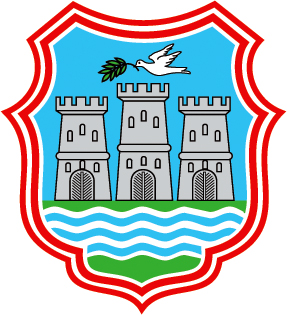 КОНКУРСНА ДОКУМЕНТАЦИЈАЈавна набавка услуга - Сервисирање водоводних, канализационих и хидрантских инсталација и уређаја ЈАВНА НАБАВКА МАЛЕ ВРЕДНОСТИШифра: ЈНМВ-12/2020ПРЕЧИШЋЕН ТЕКСТНови Сад,Новембар 2020. годинеНа основу чл. 39. и 61. Закона о јавним набавкама („Службени гласник РС“, бр. 124/12, 14/15 и 68/15) и члана 2. Правилника о обавезним елементима конкурсне документације у поступцима јавних набавки и начину доказивања испуњености услова („Службени гласник РС“, број 86/15 и 41/19), припремљена је:КОНКУРСНА ДОКУМЕНТАЦИЈАЈавна набавка услуга - Сервисирање водоводних, канализационих и хидрантских инсталација и уређајаЈАВНА НАБАВКА МАЛЕ ВРЕДНОСТИШифра: ЈНМВ-12/2020Конкурсна документација садржи:I   ОПШТИ ПОДАЦИ О ЈАВНОЈ НАБАВЦИ	3II  КРИТЕРИЈУМ ЗА ДОДЕЛУ УГОВОРА	3III  СПЕЦИФИКАЦИЈА	4IV   УСЛОВИ ЗА УЧЕШЋЕ У ПОСТУПКУ ЈАВНЕ НАБАВКЕ ИЗ ЧЛ. 75. И 76. ЗАКОНА И УПУТСТВО КАКО СЕ ДОКАЗУЈЕ ИСПУЊЕНОСТ ТИХ УСЛОВА	5V  УПУТСТВО ПОНУЂАЧИМА КАКО ДА САЧИНЕ ПОНУДУ	8VI ОБРАЗАЦ ИЗЈАВЕ О ИСПУЊАВАЊУ ОБАВЕЗНИХ УСЛОВА	15VII  ОБРАЗАЦ ИЗЈАВЕ О ПОШТОВАЊУ ОБАВЕЗА  ИЗ ЧЛАНА 75. СТАВ 2. ЗАКОНА О ЈАВНИМ НАБАВКАМА	16VIII  ОБРАЗАЦ ПОНУДЕ	17IX  ОБРАЗАЦ СТРУКТУРЕ ЦЕНЕ, врста, техничке карактеристике (спецификације), квалитет, количина и опис добара, радова или услуга, начин спровођења контроле и обезбеђивања гаранције квалитета, рок извршења, место извршења или испоруке добара, евентуалне додатне услуге и сл.	21X  ОБРАЗАЦ ТРОШКОВА ПРИПРЕМЕ ПОНУДЕ	27XI  ОБРАЗАЦ ИЗЈАВЕ О НЕЗАВИСНОЈ ПОНУДИ	28XII МОДЕЛ УГОВОРА	29XIII ОБРАЗАЦ – ИЗЈАВА О ПРЕДАЈИ СРЕДСТВА ФИНАНСИЈСКОГ ОБЕЗБЕЂЕЊА ЗА ДОБРО ИЗВРШЕЊЕ ПОСЛА	34XIV ОБРАЗАЦ - ИЗЈАВА О ПРЕДАЈИ СРЕДСТВА ФИНАНСИЈСКОГ ОБЕЗБЕЂЕЊА ЗА ОТКЛАЊАЊЕ НЕДОСТАТАКА У ГАРАНТНОМ РОКУ	35XV МЕНИЧНО ОВЛАШЋЕЊЕ – ПИСМО (пример)	36XVI OБРАЗАЦ  - ПОТВРДА О РЕФЕРЕНЦАМА	37XVII ОБРАЗАЦ - РЕФЕРЕНТНА ЛИСТА - ЛИСТА ЗАКЉУЧЕНИХ И РЕАЛИЗОВАНИХ УГОВОРА	38I   ОПШТИ ПОДАЦИ О ЈАВНОЈ НАБАВЦИ1. Предмет јавне набавкеПредмет јавне набавке су услугe - Сервисирање водоводних, канализационих и хидрантских инсталација и уређаја.Назив и ознака из општег речника набавке: 50510000 - Услуге поправке и одржавање пумпи, вентила, славина и металних контејнера и 45332200 - Радови на инсталацији водоводних цеви.2. ПартијеЈавна набавка није обликована по партијама.II  КРИТЕРИЈУМ ЗА ДОДЕЛУ УГОВОРАИзбор најповољније понуде ће се извршити применом критеријума „економски најповољније понуде“.Елементи критеријума су:Методологија за доделу пондера за сваки од елемената критеријума:Маржа на уграђене резервне делове и неопходни материјал (%) – по следећој формули:Број пондера = Најнижа понуђена маржа x 20 / Понуђена маржа понуђача који се пондерише.Маржа на уграђене резервне делове и неопходни материјал је проценат увећања набавне цене материјала или резервног дела, у односу на набавну цену понуђача. Резервни делови и неопходни материјал се морају набавити од овлашћеног увозника или произвођача опреме која се поправља, уколико овлашћени увозник или произвођач постоје. Набавне цене неопходног материјала или резервних делова морају бити тржишне, а уз сваки фактурисани резервни део се мора доставити фотокопија рачуна или извода из рачуна. Наручилац има право да захтева од Добављача да достави документа о увозу неопходног материјала или резервних делова како би проверио да ли је набавна цена резервног дела или материјала реална тржишна цена.Уколико неки од понуђача понуди маржу која износи 0% (нула процената), за израчунавање ће се узети да његова маржа износи 0,0001% како би формула могла да се примени. Маржа не може бити виша од 20%.Збир цена из спефикације – по следећој формули:Број пондера = Најнижи понуђени збир цена x 80 / Понуђени збир цена понуђача који се пондерише. (Упоређују се цене без ПДВ-а)   Сви износи и бројеви се рачунају заокружени на две децимале.Уколико Наручилац добије две или више понуда са једнаким бројем пондера, Наручилац ће, између најповољнијих понуда изабрати понуду понуђача који је понудио најнижи збир цена, заокружен на две децимале, а уколико је и то исто, биће изабрана понуда понуђача који је понудио краћи рок пружања услуга. Уколико је и рок пружања услуга исти, биће изабрана понуда понуђача који је понудио дужи гарантни рок за пружене услуге, а уколико је и чак и то исто, биће изабрана понуда понуђача који има већи кадровски капацитет, односно више запослених.III  СПЕЦИФИКАЦИЈАу поступку јавне набавке мале вредности за јавну набавку услуга - Сервисирање водоводних, канализационих и хидрантских инсталација и уређајаНалази се у поглављу IX конкурсне документације.IV   УСЛОВИ ЗА УЧЕШЋЕ У ПОСТУПКУ ЈАВНЕ НАБАВКЕ ИЗ ЧЛ. 75. И 76. ЗАКОНА И УПУТСТВО КАКО СЕ ДОКАЗУЈЕ ИСПУЊЕНОСТ ТИХ УСЛОВА1. УСЛОВИ ЗА УЧЕШЋЕ У ПОСТУПКУ ЈАВНЕ НАБАВКЕ ИЗ ЧЛ. 75. И 76. ЗАКОНА О ЈАВНИМ НАБАВКАМАПраво на учешће у поступку предметне јавне набавке има понуђач који испуњава обавезне услове за учешће у поступку јавне набавке дефинисане чланом 75. Закона о јавним набавкама, и то:Да је регистрован код надлежног органа, односно уписан у одговарајући регистар (чл. 75. ст. 1. тач. 1);Да он и његов законски заступник није осуђиван за неко од кривичних дела као члан организоване криминалне групе, да није осуђиван за кривична дела против привреде, кривична дела против животне средине, кривично дело примања или давања мита, кривично дело преваре (чл. 75. ст. 1. тач. 2);Да је измирио доспеле порезе, доприносе и друге јавне дажбине у складу са прописима Републике Србије или стране државе када има седиште на њеној територији(чл. 75. ст. 1. тач. 4);Да је при састављању понуде поштовао све обавезе које произлазе из важећих прописа о заштити на раду, запошљавању и условима рада, заштити животне средине, као и да нема забрану обављања делатности која је на снази у време подношења понуде (чл. 75. ст. 2. Закона).;Поред обавезних услова, понуђач који учествује у поступку предметне јавне набавке, мора испунити и додатне услове за учешће у поступку јавне набавке, дефинисане чланом 76. Закона о јавним набавкама, и то: да испуњава услов кадровског капацитета, односно, да понуђач пре објављивања позива за подношење понуда има најмање два запосленa водоинсталатера. да испуњава услов пословног капацитета:да је понуђач током три године које претходе дану објављивања позива на Порталу јавних набавки, у уговореним роковима и квалитету самостално и непосредно извршио услуге сервисирања водоводних, канализационих и хидрантских инсталација и уређаја, у вредности од најмање 6.000.000,00 динара без ПДВ-а. (У обзир ће бити узете само услуге које је понуђач (или неко од чланова групе понуђача уколико је реч о заједничкој понуди) пружио непосредно (дакле, не рачунају се услуге које је пружио неко из групе у којој је понуђач био члан у референтном послу или неко од подизвођача); да над понуђачем  није покренут поступак стечаја или ликвидације, односно претходни стечајни поступак.да испуњава услов финансијског капацитета, односно, да понуђач у периоду од једне године пре дана објављивања Позива за подношење понуда на Порталу јавних набавки није био неликвидан дуже од пет дана узастопно.да испуњава услов техничког капацитета, односно да располаже са најмање једним регистрованим моторним возилом. Уколико понуђач подноси понуду са подизвођачем, у складу са чланом 80. Закона о јавним набавкама, подизвођач мора да испуњава обавезне услове из члана 75. став 1. тач. 1) до 4) Закона о јавним набавкама, док додатне услове из члана 76. Закона о јавним набавкама подизвођач не мора да испуњава.Уколико понуду подноси група понуђача, сваки понуђач из групе понуђача, мора да испуни обавезне услове из члана 75. став 1. тач. 1) до 4) Закона о јавним набавкама, а додатне услове испуњавају заједно, осим уколико је конкурсном документацијом другачије прописано.2. УПУТСТВО КАКО СЕ ДОКАЗУЈЕ ИСПУЊЕНОСТ УСЛОВАУ складу са чланом 77. став 4. Закона о јавним набавкама, испуњеност обавезних услова из члана 75. став 1. тач. 1 до 3. Закона о јавним набавкама наведених у конкурсној документацији, доказује се достављањем Изјаве дате под пуном материјалном и кривичном одговорношћу којом се потврђује испуњавање обавезних услова утврђених Законом о јавним набавкама и конкурсном документацијом.Саставни део конкурсне документације је Образац наведене изјаве.Услов из члана 75. став 2. Закона о јавним набавкама наведен у конкурсној документацији доказује се достављањем Изјаве о поштовању важећих прописа о заштити на раду, запошљавању и условима рада и заштите животне средине, као и да понуђач нема забрану обављања делатности која је на снази у време подношења понуде. Саставни део конкурсне документације је Образац наведене изјаве.Испуњеност додатних услова из члана 76. Закона о јавним набавкама наведених у конкурсној документацији, доказује се достављањем тражених доказа:Услов везан за кадровски капацитет: Фотокопија одговарајућих М образаца пријаве на обавезно социјално осигурање за свако од наведених лица.Услови везани за пословни капацитет:Референтна листа – листа закључених и реализованих уговора у траженом периоду чији су предмет услуге које се врше – попуњена, потписана и оверена печатом (Саставни део конкурсне документације је Образац наведене референтне листе), иОригиналне потврде о референцама – попуњене, потписане и оверене печатом од стране референтног наручиоца (Саставни део конкурсне документације је Образац потврде о референцама),Фотокопија Потврде Агенције за привредне регистре издате после дана објављивања позива за подношење понуда на Порталу јавних набавки.Услови везани за финансијски капацитет:Наручилац ће сам проверити с обзиром да се ради о јавно доступном податку.Услов везан за технички капацитет:фотокопија саобраћајне дозволе,одштампан извод са читача саобраћајних дозвола,фотокопија важеће полисе осигурања,и (уколико је опрема предмет закупа или лизинга и сл.), фотокопија уговора о закупу (лизингу, најму и сл...) или други документи из којих се може утврдити да ли су испуњени услови и доказ да је закуподавац власник закупљене опреме (пописна листа, рачун или други докази из којих се може утврдити власништво). Уколико је понуђач предузетник или физичко лице, возило може бити регистровано и на оснивача, у ком случају нема потребе за достављањем доказа из ове тачке, него је довољно доставити само доказе из прве три тачке.Обрасци изјава морају бити попуњени, потписани од стране овлашћеног лица и оверени печатом. Уколико Обрасце изјава потписује лице које није уписано у регистар као лице овлашћено за заступање, потребно је уз понуду доставити овлашћење за потписивање.Понуђач је дужан да за подизвођаче достави доказе о испуњености обавезних услова из члана 75. став 1. тач 1) до 4) овог закона, а доказ о испуњености услова из члана 75. став 1. тачка 5) овог закона за део набавке који ће извршити преко подизвођача.Ако је за извршење дела јавне набавке чија вредност не прелази 10% укупне вредности јавне набавке потребно испунити обавезан услов из члана 75. став 1. тачка 5) овог закона понуђач може доказати испуњеност тог услова преко подизвођача којем је поверио извршење тог дела набавке.Сваки понуђач из групе понуђача мора да испуни обавезне услове из члана 75. став 1. тач. 1) до 4) овог закона, а додатне услове испуњавају заједно, осим ако наручилац из оправданих разлога не одреди другачије.Услов из члана 75. став 1. тачка 5) овог закона дужан је да испуни понуђач из групе понуђача којем је поверено извршење дела набавке за који је неопходна испуњеност тог услова.Наручилац може пре доношења одлуке о додели уговора да тражи од понуђача, чија је понуда на основу извештаја за јавну набавку оцењена као најповољнија, да достави на увид оригинал или оверену копију свих или појединих доказа. Ако понуђач у остављеном, примереном року који не може бити краћи од пет дана, не достави на увид оригинал или оверену копију тражених доказа, наручилац ће његову понуду одбити као неприхватљиву.Понуђач није дужан да доставља на увид доказе који су јавно доступни на интернет страницама надлежних органа.Наручилац неће одбити понуду као неприхватљиву, уколико не садржи доказ одређен конкурсном документацијом, ако понуђач наведе у понуди интернет страницу на којој су подаци који су тражени у оквиру услова јавно доступни.Уколико је доказ о испуњености услова електронски документ, понуђач доставља копију електронског документа у писаном облику, у складу са законом којим се уређује електронски документ, осим уколико подноси електронску понуду када се доказ доставља у изворном електронском облику.Ако се у држави у којој понуђач има седиште не издају тражени докази, понуђач може, уместо доказа, приложити своју писану изјаву, дату под кривичном и материјалном одговорношћу оверену пред судским или управним органом, јавним бележником или другим надлежним органом те државе.Ако понуђач има седиште у другој држави, наручилац може да провери да ли су документи којима понуђач доказује испуњеност тражених услова издати од стране надлежних органа те државе.Ако понуђач није могао да прибави тражена документа у року за подношење понуде, због тога што она до тренутка подношења понуде нису могла бити издата по прописима државе у којој понуђач има седиште и уколико уз понуду приложи одговарајући доказ за то, наручилац ће дозволити понуђачу да накнадно достави тражена документа у примереном року.У случају сумње или системом случајног узорка, Комисија за јавну набавку може тражити додатне доказе о испуњености свих или појединих услова или у том циљу извршити увид код понуђача и одбити понуду понуђача који у остављеном року не достави тражене доказе, не омогући увид или достављени докази (и/или увид) не докажу да понуђач испуњава услове.Понуђач је дужан да без одлагања писмено обавести наручиоца о било којој промени у вези са испуњеношћу услова из поступка јавне набавке, која наступи до доношења одлуке, односно закључења уговора, односно током важења уговора о јавној набавци и да је документује на прописани начин.V  УПУТСТВО ПОНУЂАЧИМА КАКО ДА САЧИНЕ ПОНУДУ1. ПОДАЦИ О ЈЕЗИКУ НА КОЈЕМ ПОНУДА МОРА ДА БУДЕ САСТАВЉЕНАПонуђач подноси понуду на српском језику.2. НАЧИН ПОДНОШЕЊА ПОНУДЕПонуђач понуду подноси непосредно или путем поште у затвореној коверти или кутији, затворену на начин да се приликом отварања понуда може са сигурношћу утврдити да се први пут отвара. Понуда се доставља у писаном облику, у једном примерку, на обрасцима из конкурсне документације и мора бити јасна и недвосмислена, читко попуњена, откуцана или написана необрисивим мастилом, оверена и потписана од стране овлашћеног лица понуђача. Понуда се саставља тако што понуђач уписује тражене податке у обрасце који су саставни део конкурсне документације, и које не сме мењати. Уколико понуђач измени обрасце или садржај образаца из конкурсне документације сматраће се да је доставио неистините податке у понуди те ће Наручилац на основу члана 82. Закона о јавним набавкама одбити његову понуду и наплатити средство обезбеђења за озбиљност понуде.На полеђини коверте или на кутији навести назив и адресу понуђача, број телефона понуђача, као и име и презиме особе за контакт.У случају да понуду подноси група понуђача, на коверти је потребно назначити да се ради о групи понуђача навести називе и адресу свих учесника у заједничкој понуди.Понуду доставити на адресу Наручиоца: Град Нови Сад,Градска управа имовину и имовинско-правне послове,21102 Нови Сад,улица Народног фронта број 53,спрат I, канцеларија 114 са назнаком:,,Понуда за јавну набавку услуга - Сервисирање водоводних, канализационих и хидрантских инсталација и уређаја (шифра: ЈНМВ-12/2020) - НЕ ОТВАРАТИ”, Наручилац ће, по пријему одређене понуде, на коверти, односно кутији у којој се понуда налази, обележити време пријема и евидентирати број и датум понуде према редоследу приспећа. Уколико је понуда достављена непосредно наручилац ће понуђачу предати потврду пријема понуде. У потврди о пријему наручилац ће навести датум и сат пријема понуде. Понуда коју наручилац није примио у року одређеном за подношење понуда, односно која је примљена по истеку дана и сата до којег се могу понуде подносити, сматраће се неблаговременом.Понуда мора да садржи све елементе који су тражени у конкурсној документацији и накнадно послатим додатним информацијама и објашњењима или изменама и допунама.Понуда, уз осталу тражену документацију, мора да садржи:Образац изјаве о испуњавању обавезних услова из члана 75. став 1. Закона о јавним набавкама - попуњен, потписан и оверен печатом (саставни део конкурсне документације је Образац наведене изјаве);Доказе о испуњености додатних услова који су предвиђени Упутством како се доказује испуњеност услова,Образац изјаве о поштовању обавеза из члана 75. став 2. Закона о јавним набавкама - попуњен, потписан и оверен печатом (саставни део конкурсне документације је Образац наведене изјаве);Средства финансијског обезбеђења предвиђена тачком 10. овог упутства,Образац понуде попуњен у складу са спецификацијом из конкурсне документације, потписан и оверен печатом (саставни део конкурсне документације је Образац понуде);Модел уговора попуњен на свим местима где је то предвиђено, оверен печатом и потписан на последњој страни модела уговора, чиме понуђач потврђује да прихвата елементе модела уговора (саставни део конкурсне документације је Модел уговора);Образац структуре цене - попуњен, потписан и оверен печатом (саставни део конкурсне документације је Образац структуре цене);Образац изјаве о независној понуди - попуњен, потписан и оверен печатом (саставни део конкурсне документације је Образац наведене изјаве); Уколико понуђач не достави ОП образац, неручилац није дужан да одбије његову понуду.Понуђач може да у оквиру понуде достави укупан износ и структуру трошкова припремања понуде. Трошкове припреме и подношења понуде сноси искључиво понуђач и не може тражити од наручиоца накнаду трошкова. Образац трошкова припреме понуде је саставни део конкурсне документације.Ако је поступак јавне набавке обустављен из разлога који су на страни наручиоца, наручилац је дужан да понуђачу надокнади трошкове израде узорка или модела, ако су израђени у складу са техничким спецификацијама наручиоца и трошкове прибављања средства обезбеђења, под условом да је понуђач тражио накнаду тих трошкова у својој понуди. 3.  ПОНУДА СА ВАРИЈАНТАМАПодношење понуде са варијантама није дозвољено.4. НАЧИН ИЗМЕНЕ, ДОПУНЕ И ОПОЗИВА ПОНУДЕУ року за подношење понуде понуђач може да измени, допуни или опозове своју понуду на начин који је одређен за подношење понуде.Понуђач је дужан да јасно назначи који део понуде мења односно која документа накнадно доставља. Измену, допуну или опозив понуде треба доставити на адресу: Град Нови Сад,Градска управа имовину и имовинско-правне послове,21102 Нови Сад,улица Народног фронта број 53,спрат I, канцеларија 114,са напоменом да ли је у питању измена, допуна или опозив понуде, назив предметне набавке, шифром јавне набавке и назнаком „НЕ ОТВАРАТИ“.На полеђини коверте или на кутији навести назив и адресу понуђача, број телефона понуђача, као и име и презиме особе за контакт. У случају да понуду подноси група понуђача, на коверти је потребно назначити да се ради о групи понуђача и навести називе и адресу свих учесника у заједничкој понуди.По истеку рока за подношење понуда понуђач не може да повуче нити да мења своју понуду. 5. УЧЕСТВОВАЊЕ У ЗАЈЕДНИЧКОЈ ПОНУДИ ИЛИ КАО ПОДИЗВОЂАЧПонуђач може да поднесе само једну понуду. Понуђач који је самостално поднео понуду не може истовремено да учествује у заједничкој понуди или као подизвођач, нити исто лице може учествовати у више заједничких понуда.У Обрасцу понуде, понуђач наводи на који начин подноси понуду, односно да ли подноси понуду самостално, или као заједничку понуду, или подноси понуду са подизвођачем.6. ПОНУДА СА ПОДИЗВОЂАЧЕМУколико понуђач подноси понуду са подизвођачем дужан је да у Обрасцу понуде наведе да понуду подноси са подизвођачем, проценат укупне вредности набавке који ће поверити подизвођачу,  а који не може бити већи од 50%, као и део предмета набавке који ће извршити преко подизвођача. Понуђач у Обрасцу понуде наводи назив и седиште подизвођача, уколико ће делимично извршење набавке поверити подизвођачу. Уколико уговор о јавној набавци буде закључен између наручиоца и понуђача који подноси понуду са подизвођачем, тај подизвођач ће бити наведен и у уговору о јавној набавци. Понуђач у потпуности одговара наручиоцу за извршење обавеза из поступка јавне набавке, односно извршење уговорних обавеза, без обзира на број подизвођача. Понуђач је дужан да наручиоцу, на његов захтев, омогући приступ код подизвођача, ради утврђивања испуњености тражених услова.7. ЗАЈЕДНИЧКА ПОНУДАПонуду може поднети група понуђача.Уколико понуду подноси група понуђача, саставни део заједничке понуде мора бити споразум којим се понуђачи из групе међусобно и према наручиоцу обавезују на извршење јавне набавке, а који садржи: податке о члану групе који ће бити носилац посла, односно који ће поднети понуду и који ће заступати групу понуђача пред наручиоцем, иопис послова сваког од понуђача из групе понуђача у извршењу уговора.Група понуђача је дужна да достави доказе о испуњености услова у складу са Упутством како се доказује испуњеност услова.Понуђачи из групе понуђача одговарају неограничено солидарно према наручиоцу. 8. НАЧИН, РОК И УСЛОВИ ПЛАЋАЊА, РОК ПРУЖАЊА УСЛУГА, РОК ВАЖЕЊА ПОНУДЕ8.1. Захтеви у погледу начина, рока и услова плаћањаРок плаћања је 45 дана од дана пријема рачуна и Записника о пруженим услугама потписаних од стране представника Добављача и овлашћеног лица Наручиоца. Плаћање се врши уплатом на рачун понуђача наведен на рачуну.Понуђачу није дозвољено да захтева аванс.8.2. Захтев у погледу рока пружања услугаУслуге се пружају сукцесивно, према потребама Наручиоца.Рок пружања услуга не може бити дужи од 24 сата од дана достављања радног налога потписаног од стране овлашћеног лица Наручиоца, путем електронске поште на адресу Добављача, а уколико то из било ког разлога није могуће, путем телефакса на број Добављача, односно, у року од 60 минута од пријема позива за хитне интервенције у случају евентуалне хаварије. Хитне интервениције се пријављују на број телефона који мора бити доступан, сваког дана, у било које доба дана или ноћи, 24 часа дневно, без обзира на празнике, годишње одморе и слично.8.3. Захтев у погледу гарантног рокаГарантни рок на замењене, односно уграђене резервне делове, као и гарантни рок на извршене услуге не може бити краћи од 12 месеци од дана замене, односно уградње резервног дела, односно од дана извршене услуге који се констатују записником о пруженим услугама потписаним од стране представника Добављача и овлашћеног лица Наручиоца.За резервне делове и материјал, у погледу садржине и рока, уколико је то повољније за Наручиоца, важи гаранција произвођача тих добара, с тим што је Добављач дужан да сву документацију о гаранцијама произвођача резервних делова или материјала, заједно са упутствима за употребу, прибави и преда Наручиоцу приликом пружања услуге. 8.4. Захтев у погледу рока важења понудеРок важења понуде не може бити краћи од 30 дана од дана отварања понуда. У случају истека рока важења понуде, наручилац ће у писаном облику затражити од понуђача продужење рока важења понуде. Понуђач који прихвати захтев за продужење рока важења понуде не може мењати понуду.9. ВАЛУТА И НАЧИН НА КОЈИ МОРА ДА БУДЕ НАВЕДЕНА И ИЗРАЖЕНА ЦЕНА У ПОНУДИЦена мора бити исказана у динарима, са и без пореза на додату вредност, са урачунатим свим трошковима које понуђач има у реализацији предметне јавне набавке, с тим да ће се за оцену понуде узимати у обзир укупна вредност понуде без пореза на додату вредност.У цену су урачунати сви припадајући трошкови неопходни за реализовање уговора о јавној набавци.Цена је фиксна и не може се мењати.Ако је у понуди исказана неуобичајено ниска цена, наручилац ће поступити у складу са чланом 92. Закона о јавним набавкама.Ако понуђена цена укључује увозну царину и друге дажбине, понуђач је дужан да тај део одвојено искаже у динарима.10. ПОДАЦИ О ВРСТИ, САДРЖИНИ, НАЧИНУ ПОДНОШЕЊА, ВИСИНИ И РОКОВИМА ОБЕЗБЕЂЕЊА ИСПУЊЕЊА ОБАВЕЗА ПОНУЂАЧАПонуђач је дужан да уз понуду достави:Средство финансијског обезбеђења за озбиљност понуде у виду регистроване бланко соло менице која мора бити евидентирана у Регистру меница и овлашћења Народне банке Србије. Меница мора бити оверена печатом и потписана од стране лица овлашћеног за заступање (лице наведено у ОП обрасцу, које не сме имати ограничење у располагању средствима на износ који је мањи од износа менице), а уз исту мора бити достављено од стране истог лица потписано, попуњено и оверено менично овлашћење –писмо (образац у поглављу XV), са назначеним износом од 10% укупне вредности понуде без урачунатог пореза на додату вредност, као и доказ о регистрацији менице и фотокопију картона депонованих потписа који је издат од стране пословне банке коју понуђач наводи у меничном овлашћењу – писму. Наручилац може уновчити средство обезбеђења за озбиљност понуде у случају да:понуђач након истека рока за подношење понуда повуче, опозове или измени своју понуду,понуђач достави неистините податке у понуди, што подразумева и измену образаца из конкурсне документације,уколико понуђач чија је понуда на основу извештаја за јавну набавку оцењена као најповољнија, у року од пет дана од дана пријема писаног позива Наручиоца не достави на увид оригинал или оверену фотокопију свих или појединих доказа које Наручилац захтева,понуђач коме је додељен уговор, у року који одреди Наручилац, не потпише уговор,понуђач коме је додељен уговор, у року који одреди Наручилац, не поднесе средство обезбеђења у складу са захтевима из конкурсне документације.Образац изјаве о предаји средства финансијског обезбеђења за добро извршење посла,Образац изјаве о предаји средства финансијског обезбеђења за отклањање недостатака у гарантном року.Понуђач коме је додељен уговор дужан је да, приликом закључења уговора, Наручиоцу достави:Средство финансијског обезбеђења за добро извршење посла у виду регистроване бланко соло менице која мора бити евидентирана у Регистру меница и овлашћења Народне банке Србије. Меница мора бити оверена печатом и потписана од стране лица овлашћеног за заступање (лице наведено у ОП обрасцу, које не сме имати ограничење у располагању средствима на износ који је мањи од износа менице), а уз исту мора бити достављено од стране истог лица потписано, попуњено и оверено менично овлашћење –писмо (образац у поглављу XV), са назначеним износом од 10% укупне вредности понуде без урачунатог пореза на додату вредност, као и доказ о регистрацији менице и фотокопију картона депонованих потписа који је издат од стране пословне банке коју понуђач наводи у меничном овлашћењу – писму. Средство финансијског обезбеђења за добро извршење посла мора да важи најмање месец дана дуже од дана коначног извршења свих обавеза предвиђених уговором. Наручилац може уновчити средство обезбеђења за добро извршење посла у случају да понуђач не изврши своје уговорне обавезе у роковима и на начин предвиђен уговором.Средство финансијског обезбеђења за отклањање недостатака у гарантном року у виду регистроване бланко соло менице која мора бити евидентирана у Регистру меница и овлашћења Народне банке Србије. Меница мора бити оверена печатом и потписана од стране лица овлашћеног за заступање (лице наведено у ОП обрасцу, које не сме имати ограничење у располагању средствима на износ који је мањи од износа менице), а уз исту мора бити достављено од стране истог лица потписано, попуњено и оверено менично овлашћење –писмо (образац у поглављу XV), са назначеним износом од 10% укупне вредности понуде без урачунатог пореза на додату вредност, као и доказ о регистрацији менице и фотокопију картона депонованих потписа који је издат од стране пословне банке коју понуђач наводи у меничном овлашћењу – писму.  Средство финансијског обезбеђења за отклањање недостатака у гарантном року мора да важи најмање месец дана дуже од дана истека гарантног рока. Наручилац може уновчити средство обезбеђења за отклањање недостатака у гарантном року у случају да понуђач не изврши своје уговорне обавезе у роковима и на начин предвиђен уговором.Наручилац ће, на захтев понуђача, вратити средства обезбеђења за озбиљност понуде понуђачима са којима није закључен уговор, по закључењу уговора са изабраним понуђачем.11. ЗАШТИТА ПОВЕРЉИВОСТИ ПОДАТАКА КОЈЕ НАРУЧИЛАЦ СТАВЉА ПОНУЂАЧИМА НА РАСПОЛАГАЊЕ, УКЉУЧУЈУЋИ И ЊИХОВЕ ПОДИЗВОЂАЧЕПредметна набавка не садржи поверљиве информације које наручилац ставља на располагање.12. НАЧИН ПРЕУЗИМАЊА ТЕХНИЧКЕ ДОКУМЕНТАЦИЈЕ И ПЛАНОВАПредметна набавка не садржи техничку документацију и планове.13. ДОДАТНЕ ИНФОРМАЦИЈЕ ИЛИ ПОЈАШЊЕЊА У ВЕЗИ СА ПРИПРЕМАЊЕМ ПОНУДЕЗаинтересовано лице може, у писаном облику тражити од наручиоца додатне информације или појашњења у вези са припремањем понуде, при чему може да укаже наручиоцу и на евентуално уочене недостатке и неправилности у конкурсној документацији, најкасније пет дана пре истека рока за подношење понуде.Додатне информације или појашњења упућују се искључиво у писаном облику, достављањем захтева на адресу:Град Нови Сад,Градска управа имовину и имовинско-правне послове,21102 Нови Сад,улица Народног фронта број 53,спрат I, канцеларија 114или на следеће адресе електронске поште: vesna.mihajlovic@uprava.novisad.rs, nemanja.martinovic@uprava.novisad.rs и aleksandar.ivkov@uprava.novisad.rs (обавезно на све три адресе истовремено.)са назнаком  „Захтев за додатним информацијама или појашњењима конкурсне документације у вези са јавном набавком услуга - Сервисирање водоводних, канализационих и хидрантских инсталација и уређаја (шифра: ЈНМВ-12/2020)”.Наручилац ће у року од три дана од дана пријема захтева, одговор објавити на Порталу јавних набавки и на својој интернет страници. Ако наручилац измени или допуни конкурсну документацију осам или мање дана пре истека рока за подношење понуда, дужан је да продужи рок за подношење понуда и објави обавештење о продужењу рока за подношење понуда. По истеку рока предвиђеног за подношење понуда наручилац не може да мења нити да допуњује конкурсну документацију. Тражење додатних информација или појашњења у вези са припремањем понуде телефоном није дозвољено. Комуникација у поступку јавне набавке врши се искључиво на начин одређен чланом 20. Закона о јавним набавкама, а у радно време Наручиоца од 730 до 1530 часова радним данима.Ако је документ из поступка јавне набавке достављен од стране наручиоца или понуђача путем електронске поште или факсом, страна која је извршила достављање дужна је да од друге стране захтева да на исти начин потврди пријем тог документа, што је друга страна дужна и да учини када је то неопходно као доказ да је извршено достављање.14. ДОДАТНА ОБЈАШЊЕЊА ОД ПОНУЂАЧА ПОСЛЕ ОТВАРАЊА ПОНУДА И КОНТРОЛА КОД ПОНУЂАЧАПосле отварања понуда наручилац може приликом стручне оцене понуда да у писаном облику захтева од понуђача додатна објашњења која ће му помоћи при прегледу, вредновању и упоређивању понуда, а може да врши контролу (увид) код понуђача, односно његовог подизвођача.Уколико наручилац оцени да су потребна додатна објашњења или је потребно извршити контролу (увид) код понуђача, односно његовог подизвођача, наручилац ће понуђачу оставити примерени рок да поступи по позиву наручиоца, односно да омогући наручиоцу контролу (увид) код понуђача, као и код његовог подизвођача.Наручилац може уз сагласност понуђача да изврши исправке рачунских грешака уочених приликом разматрања понуде по окончаном поступку отварања. У случају разлике између јединичне и укупне цене, меродавна је јединична цена.Ако се понуђач не сагласи са исправком рачунских грешака, наручилац ће његову понуду одбити као неприхватљиву. 15. КОРИШЋЕЊЕ ПАТЕНТА И ОДГОВОРНОСТ ЗА ПОВРЕДУ ЗАШТИЋЕНИХ ПРАВА ИНТЕЛЕКТУАЛНЕ СВОЈИНЕ ТРЕЋИХ ЛИЦАНакнаду за коришћење патената, као и одговорност за повреду заштићених права интелектуалне својине трећих лица сноси понуђач.16. НАЧИН И РОК ЗА ПОДНОШЕЊЕ ЗАХТЕВА ЗА ЗАШТИТУ ПРАВА ПОНУЂАЧАЗахтев за заштиту права подноси се Наручиоцу, а копија се истовремено доставља Републичкој комисији.Захтев за заштиту права може се поднети у току целог поступка јавне набавке, против сваке радње наручиоца, осим ако Законом о јавним набавкама није другачије одређено.Захтев за заштиту права којим се оспорава врста поступка, садржина позива за подношење понуда или конкурсне документације сматраће се благовременим ако је примљен од стране наручиоца најкасније три дана пре истека рока за подношење понуда, без обзира на начин достављања и уколико је подносилац захтева приликом тражења додатних информација или појашњења указао Наручиоцу на евентуалне недостатке и неправилности, а Наручилац исте није отклонио.После доношења одлуке о додели уговора или одлуке о обустави поступка, рок за подношење захтева за заштиту права је пет дана од дана објављивања одлуке на Порталу јавних набавки.Захтевом за заштиту права не могу се оспоравати радње наручиоца предузете у поступку јавне набавке ако су подносиоцу захтева били или могли бити познати разлози за његово подношење пре истека рока за подношење захтева, а подносилац захтева га није поднео пре истека тог рока.Ако је у истом поступку јавне набавке поново поднет захтев за заштиту права од стране истог подносиоца захтева, у том захтеву се не могу оспоравати радње наручиоца за које је подносилац захтева знао или могао знати приликом подношења претходног захтева.Захтев за заштиту права не задржава даље активности наручиоца у поступку јавне набавке у складу са одредбама члана 150. Закона о јавним набавкама.Наручилац објављује обавештење о поднетом захтеву за заштиту права на Порталу јавних набавки и на својој интернет страници најкасније у року од два дана од дана пријема захтева за заштиту права.Подносилац захтева је дужан да на рачун буџета Републике Србије уплати таксу од 60.000,00 динара на следећи начин:Потврда о извршеној уплати таксе из члана 156. Закона о јавним  набавкама која садржи следеће елементе:да буде издата од стране банке и да садржи печат банке;да представља доказ о извршеној уплати таксе, што значи да потврда мора да садржи податак да је налог за уплату таксе, односно налог за пренос средстава реализован, као и датум извршења налога;износ таксе из члана 156. ЗЈН чија се уплата врши;број рачуна: 840-30678845-06;шифру плаћања: 153 или 253;позив на број: подаци о броју или ознаци јавне набавке поводом које се подноси захтев за заштиту права;сврха: ЗЗП; назив наручиоца; број или ознака јавне набавке поводом које се подноси захтев за заштиту права;корисник: буџет Републике Србије;назив уплатиоца, односно назив подносиоца захтева за заштиту права за којег је извршена уплата таксе;потпис овлашћеног лица банке.Налог за уплату, први примерак, оверен потписом овлашћеног лица и печатом банке или поште, који садржи и све друге елементе из потврде о извршеној уплати таксе наведене под тачком 1.Потврда издата од стране Републике Србије, Министарства финансија, Управе за трезор, потписана и оверена печатом, која садржи све елементе из потврде о извршеној уплати таксе из тачке 1, осим оних наведених под (1) и (10), за подносиоце захтева за заштиту права који имају отворен рачун у оквиру припадајућег консолидованог рачуна трезора, а који се води у Управи за трезор (корисници буџетских средстава, корисници средстава организација за обавезно социјално осигурање и други корисници јавних средстава);Потврда издата од стране Народне банке Србије, која садржи све елементе из потврде о извршеној уплати таксе из тачке 1, за подносиоце захтева за заштиту права (банке и други субјекти) који имају отворен рачун код Народне банке Србије у складу са законом и другим прописом.17. РОК У КОЈЕМ ЋЕ УГОВОР БИТИ ЗАКЉУЧЕННаручилац је дужан да уговор о јавној набавци достави понуђачу којем је уговор додељен у року од осам дана од дана протека рока за подношење захтева за заштиту права.У случају да је поднета само једна понуда Наручилац може закључити уговор пре истека рока за подношење захтева за заштиту права, у складу са чланом 112. став 2. тачка 5. Закона о јавним набавкама („Сл. гласник РС“, број 124/12, 14/15 и 68/15).18. ОБАВЕШТЕЊЕ ДА ПРИЛИКОМ САЧИЊАВАЊА ПОНУДЕ УПОТРЕБА ПЕЧАТА НИЈЕ ОБАВЕЗНА Понуђач који у свом пословању не употребљава печат у складу са законом и оснивачким актом, није дужан да тражену документацију оверава печатом.VI ОБРАЗАЦ ИЗЈАВЕ О ИСПУЊАВАЊУ ОБАВЕЗНИХ УСЛОВАу поступку јавне набавке мале вредности за јавну набавку услуга - Сервисирање водоводних, канализационих и хидрантских инсталација и уређајаШифра: ЈНМВ-12/2020У складу са чланом 77. став 4. Закона о јавним набавкама („Сл. гласник РС“, бр. 124/12, 14/15 и 68/15), ___________________________________________________________ даје:                                                                                  (назив понуђача)ИЗЈАВУ О ИСПУЊАВАЊУ ОБАВЕЗНИХ УСЛОВАПод пуном материјалном и кривичном одговорношћу потврђујем да у поступку јавне набавке мале вредности за јавну набавку услуга - Сервисирање водоводних, канализационих и хидрантских инсталација и уређаја (шифра: ЈНМВ-12/2020), испуњавамо обавезне услове из члана 75. Закона о јавним набавкама, наведених у конкурсној документацији и то:Да је регистрован код надлежног органа, односно уписан у одговарајући регистар;Да он и његов законски заступник није осуђиван за неко од кривичних дела као члан организоване криминалне групе, да није осуђиван за кривична дела против привреде, кривична дела против животне средине, кривично дело примања или давања мита, кривично дело преваре;Да је измирио доспеле порезе, доприносе и друге јавне дажбине у складу са прописима Републике Србије или стране државе када има седиште на њеној територији.    М. П. 			                                                   ________________________________                                                                            Потпис овлашћеног лицаНапомена: Уколико понуду подноси група понуђача, односно уколико понуђач подноси понуду са подизвођачем, овај образац попуњава, оверава и потписује овлашћено лице сваког понуђача из групе понуђача, односно сваки подизвођач. 
 VII  ОБРАЗАЦ ИЗЈАВЕ О ПОШТОВАЊУ ОБАВЕЗА  ИЗ ЧЛАНА 75. СТАВ 2. ЗАКОНА О ЈАВНИМ НАБАВКАМАу поступку јавне набавке мале вредности за јавну набавку услуга - Сервисирање водоводних, канализационих и хидрантских инсталација и уређајаШифра: ЈНМВ-12/2020У складу са чланом 75. став 2. Закона о јавним набавкама („Сл. гласник РС“, бр. 124/12, 14/15 и 68/15), __________________________________________________________ даје:                                                                                 (назив понуђача)ИЗЈАВУ О  ПОШТОВАЊУ ОБАВЕЗА  ИЗ ЧЛАНА 75. СТАВ 2. ЗАКОНА О ЈАВНИМ НАБАВКАМАПод пуном материјалном и кривичном одговорношћу потврђујем да смо при састављању понуде у поступку јавне набавке мале вредности за јавну набавку услуга - Сервисирање водоводних, канализационих и хидрантских инсталација и уређаја (шифра: ЈНМВ-12/2020), поштовали све обавезе које произлазе из важећих прописа о заштити на раду, запошљавању и условима рада, заштити животне средине и гарантујем да немамо забрану обављања делатности која је на снази у време подношења понуде.    М. П. 			                                                   ________________________________                                                                            Потпис овлашћеног лицаНапомена: Уколико понуду подноси група понуђача, односно уколико понуђач подноси понуду са подизвођачем, овај образац попуњава, оверава и потписује овлашћено лице сваког понуђача из групе понуђача, односно сваки подизвођач. 
VIII  ОБРАЗАЦ ПОНУДЕу поступку јавне набавке мале вредности за јавну набавку услуга - Сервисирање водоводних, канализационих и хидрантских инсталација и уређајаШифра: ЈНМВ-12/2020Број понуде: _____________Датум: _____________Упућујемо Вам понуду за јавну набавку услуга - Сервисирање водоводних, канализационих и хидрантских инсталација и уређаја (шифра: ЈНМВ-12/2020), у свема према спецификацији која чини саставни део конкурсне документације.1)ОПШТИ ПОДАЦИ О ПОНУЂАЧУ2)ПОНУДУ ПОДНОСИНапомена: Заокружити начин подношења понуде и уписати податке о подизвођачу, уколико се понуда подноси са подизвођачем, односно податке о свим учесницима заједничке понуде, уколико понуду подноси група понуђача. 3) ПОДАЦИ О ПОДИЗВОЂАЧУ Напомена: Табелу „Подаци о подизвођачу“ попуњавају само они понуђачи који подносе  понуду са подизвођачем, а уколико има већи број подизвођача од места предвиђених у табели, потребно је да се наведени образац копира у довољном броју примерака, да се попуни и достави за сваког подизвођача.4) ПОДАЦИ О УЧЕСНИКУ  У ЗАЈЕДНИЧКОЈ ПОНУДИНапомена: Табелу „Подаци о учеснику у заједничкој понуди“ попуњавају само они понуђачи који подносе заједничку понуду, а уколико има већи број учесника у заједничкој понуди од места предвиђених у табели, потребно је да се наведени образац копира у довољном броју примерака, да се попуни и достави за сваког понуђача који је учесник у заједничкој понуди.5) ОПИС ПРЕДМЕТА НАБАВКЕ – јавна набавка услуга - Сервисирање водоводних, канализационих и хидрантских инсталација и уређаја, шифра: ЈНМВ-12/2020.Понуду дајемо у свему према спецификацији Наручиоца.    М. П. 			                                                   ________________________________                                                                            Потпис овлашћеног лицаНапомена: Образац понуде понуђач мора да попуни, овери печатом и потпише, чиме потврђује да су тачни подаци који су у обрасцу понуде наведени. IX  ОБРАЗАЦ СТРУКТУРЕ ЦЕНЕ врста, техничке карактеристике (спецификације), квалитет, количина и опис услугау поступку јавне набавке мале вредности за јавну набавку услуга - Сервисирање водоводних, канализационих и хидрантских инсталација и уређајаШифра: ЈНМВ-12/2020Укупна цена без ПДВ-а: ______________динара.Укупна цена са ПДВ-ом: ______________ динара.НАПОМЕНА:С обзиром да се ради о услугама чији обим није могуће прецизно проценити на годишњем нивоу, Наручилац је, имајући у виду искуства из ранијих година, проценио и у Спецификацију унео оквирне количине неопходних услуга, док ће се услуге пружати према стварним потребама Наручиоца. Имајући у виду наведено, Наручилац је унапред одредио вредност уговора, док вредност из понуде представља само основ за примену критеријума „економски најповољније понуде“ и служи за вредновање понуда по том основу.Јединичне цене наведене у овом обрасцу су фиксне.Упутство за попуњавање обрасца структуре цене:Понуђач треба да попуни образац-табеле структуре цене на следећи начин:у колони 4. уписати колико износи јединична цена без ПДВ-а, за сваки тражени предмет јавне набавке;у колони 5. уписати колико износи јединична цена са ПДВ-ом, за сваки тражени предмет јавне набавке;у колони 6. уписати колико износи укупна цена без ПДВ-а за сваки тражени предмет јавне набавке и то тако што ће помножити јединичну цену без ПДВ-а (наведену у колони 4.) са траженим количинама (које су наведене у колони 3.); На крају уписати укупну цену предмета набавке без ПДВ-а.у колони 7. уписати колико износи укупна цена са ПДВ-ом за сваки тражени предмет јавне набавке и то тако што ће помножити јединичну цену са ПДВ-ом (наведену у колони 5.) са траженим количинама (које су наведене у колони 3.); На крају уписати укупну цену предмета набавке са ПДВ-ом    М. П. 			                                                   ________________________________                                                                            Потпис овлашћеног лицаНапомена: Образац структуре цене понуђач мора да попуни, овери печатом и потпише, чиме потврђује да су тачни подаци који су у обрасцу наведени. X  ОБРАЗАЦ ТРОШКОВА ПРИПРЕМЕ ПОНУДЕу поступку јавне набавке мале вредности за јавну набавку услуга - Сервисирање водоводних, канализационих и хидрантских инсталација и уређајаШифра: ЈНМВ-12/2020У складу са чланом 88. став 1. Закона о јавним набавкама („Сл. гласник РС“, бр. 124/12, 14/15 и 68/15), ____________________________________________________________	                                                             (назив понуђача)доставља укупан износ и структуру трошкова припремања понуде за јавну набавку услуга - Сервисирање водоводних, канализационих и хидрантских инсталација и уређаја (шифра: ЈНМВ-12/2020), како следи у табели:Трошкове припреме и подношења понуде сноси искључиво понуђач и не може тражити од наручиоца накнаду трошкова.Ако је поступак јавне набавке обустављен из разлога који су на страни наручиоца, наручилац је дужан да понуђачу надокнади трошкове израде узорка или модела, ако су израђени у складу са спецификацијом наручиоца и трошкове прибављања средства обезбеђења, под условом да је понуђач тражио накнаду тих трошкова у својој понуди.    М. П. 			                                                   ________________________________                                                                            Потпис овлашћеног лицаНапомена: Достављање овог обрасца није обавезно.XI  ОБРАЗАЦ ИЗЈАВЕ О НЕЗАВИСНОЈ ПОНУДИу поступку јавне набавке мале вредности за јавну набавку услуга - Сервисирање водоводних, канализационих и хидрантских инсталација и уређајаШифра: ЈНМВ-12/2020У складу са чланом 26. Закона о јавним набавкама („Сл. гласник РС“, бр. 124/12, 14/15 и 68/15), _________________________________________________________________ даје:                                                                           (назив понуђача)ИЗЈАВУ О НЕЗАВИСНОЈ ПОНУДИПод пуном материјалном и кривичном одговорношћу потврђујем да сам понуду у поступку јавне набавке мале вредности за јавну набавку услуга - Сервисирање водоводних, канализационих и хидрантских инсталација и уређаја (шифра: ЈНМВ-12/2020), поднео независно, без договора са другим понуђачима или заинтересованим лицима.    М. П. 			                                                   ________________________________                                                                            Потпис овлашћеног лицаНапомена: У случају постојања основане сумње у истинитост изјаве о независној понуди, наручулац ће одмах обавестити организацију надлежну за заштиту конкуренције. Организација надлежна за заштиту конкуренције, може понуђачу, односно заинтересованом лицу изрећи меру забране учешћа у поступку јавне набавке ако утврди да је понуђач, односно заинтересовано лице повредило конкуренцију у поступку јавне набавке у смислу закона којим се уређује заштита конкуренције. Мера забране учешћа у поступку јавне набавке може трајати до две године. Повреда конкуренције представља негативну референцу, у смислу члана 82. став 1. тачка 2. Закона.Уколико понуду подноси група понуђача, односно уколико понуђач подноси понуду са подизвођачем, овај образац попуњава, оверава и потписује овлашћено лице сваког понуђача из групе понуђача, односно сваки подизвођач. 
XII МОДЕЛ УГОВОРАРЕПУБЛИКА СРБИЈА АУТОНОМНА ПОКРАЈИНА ВОЈВОДИНАГРАД НОВИ САДГРАДСКА УПРАВА ЗА ИМОВИНУ И ИМОВИНСКО – ПРАВНЕ ПОСЛОВЕБрој: XXV-404-4/20-70НОВИ САДУГОВОРу поступку јавне набавке мале вредности за јавну набавку услуга - Сервисирање водоводних, канализационих и хидрантских инсталација и уређајаШифра: ЈНМВ-12/2020закључен у Новом Саду, дана  _____________  године између:1. Града Новог Сада - Градска управа за имовину и имовинско-правне послове, улица Народног фронта број 53, Нови Сад, ПИБ 109804474, матични број 08964912, коју заступа Мирјана Марковић, в.д. начелника Градске управе за имовину и имовинско-правне послове (у даљем тексту: Наручилац), и2. __________________________________________________ из ______________________, улица __________________________________________ број _____, ПИБ _______________, матични број _______________  кога заступа ________________________________ (у даљем тексту: Добављач)Алтернатива:АКО ЈЕ ДАТА ЗАЈЕДНИЧКА ПОНУДА/ПОНУДА ГРУПЕ ПОНУЂАЧА:2. Групе понуђача коју чине: 2.1__________________________________________________ из ______________________,                       (навести пословно име из извода АПР) ул. ____________________________________________________ бр____, ПИБ:______________, матични број: ______________________ и 2.2__________________________________________________ из ______________________,                       (навести пословно име из извода АПР) ул. ____________________________________________________ бр____, ПИБ:______________, матични број: ______________________ и 2.3__________________________________________________ из ______________________,                       (навести пословно име из извода АПР) ул. ____________________________________________________ бр____, ПИБ:______________, матични број: ______________________и (у даљем тексту: Добављач), а коју заступа ___________________________________________.                                                                                              (навести име и презиме) На основу Споразума о извршењу јавне набавке број:__________________ од _____________ 2020. године који је саставни део овог уговора споразумне стране су се сагласиле да заједнички пуномоћник групе понуђача буде _________________________________ директор ___________________________________________ (навести име и презиме)       (навести скраћено пословно име из АПР) из _________________, ул. ___________________________ бр. ______ који је овлашћен да предузима све потребне правне радње у поступку предметне јавне набавке. Чланови конзорцијума (групе понуђача) одговарају неограничено солидарно Наручиоцу за извршење преузетих обавеза. АКО ЈЕ ПОНУДА ДАТА СА ПОДИЗВОЂАЧЕМ/ПОДИЗВОЂАЧИМА:Добављач је део набавке која је предмет овог уговора и то ________________________________________________________________________________                              (навести део предмета који ће извршити подизвођач)поверио подизвођачу _____________________________________________________________                                                               (навести пословно име подизвођача)из __________________, ул.__________________________________________, бр._____, ПИБ:______________, матични број: ______________________, а што чини _______% од укупне уговорене вредности.Добављач је део набавке која је предмет овог уговора и то ________________________________________________________________________________                              (навести део предмета који ће извршити подизвођач)поверио подизвођачу _____________________________________________________________                                                             (навести пословно име подизвођача)из __________________, ул.__________________________________________, бр._____, ПИБ:______________, матични број: ______________________, а што чини _______% од укупне уговорене вредности.Добављач је део набавке која је предмет овог уговора и то ________________________________________________________________________________                                 (навести део предмета који ће извршити подизвођач)поверио подизвођачу _____________________________________________________________                                                              (навести пословно име подизвођача)из __________________, ул.__________________________________________, бр._____, ПИБ:______________, матични број: ______________________, а што чини _______% од укупне уговорене вредности.За уредно извршење уговорних обавеза од стране подизвођача одговара Добављач као да је сам извршио делове набавке поверене подизвођачу/има из става 1. / и 2 / ове тачке.	Уговорне стране сагласно констатују:- да је Наручилац, на основу Закона о јавним набавкама („Службени гласник РС“, бр. 124/12, 14/15 и 68/15) и подзаконских аката којима се уређује поступак јавне набавке, у складу са чланом 39. Закона о јавним набавкама, спровео поступак јавне набавке мале вредности за јавну набавку услуга - Сервисирање водоводних, канализационих и хидрантских инсталација и уређаја (шифра: ЈНМВ-12/2020) ради закључења уговора,- да је Добављач доставио понуду која у потпуности одговара поглављу IX конкурсне документације- ОБРАЗАЦ СТРУКТУРЕ ЦЕНЕ, врста, техничке карактеристике (спецификације), квалитет, количина и опис услуга и место извршења (у даљем тексту: Спецификација), и- да Наручилац преузима обавезе по овом уговору само до вредности одобрених средстава за текућу буџетску годину, а да ће обавезе које доспевају у наредној буџетској години бити реализоване највише до износа средстава која ће за ту намену бити одобрена у тој буџетској години.Тачка 1.Предмет овог Уговора је пружање услуга сервисирања водоводних, канализационих и хидрантских инсталација и уређаја, од стране Добављача Наручиоцу, у свему према Спецификацији и понуди Добављача број _____ од дана __.__.2020. године и спроведеним поступком јавне набавке услуга - Сервисирање водоводних, канализационих и хидрантских инсталација и уређаја, шифра: ЈНМВ-12/2020.Тачка 2.Јединичне цене исказане у Спецификацији су фиксне за све време трајања Уговора.Укупна уговорена  вредност услуга из тачке 1. овог уговора износи 5.000.000,00 динара без пореза на додату вредност.Наручилац задржава право да не реализује уговорену вредност из става 2. ове тачке уколико за то не буде постојала потреба код Наручиоца.С обзиром да се ради о услугама чији обим није могуће прецизно проценити на годишњем нивоу, Наручилац је, имајући у виду искуства из ранијих година, проценио и у Спецификацију унео оквирне количине неопходних услуга, док ће се услуге пружати према стварним потребама Наручиоца.Добављач у сваком тренутку важења уговора може фактурисати предметне услуге по ценама нижим од уговорених без посебне сагласности Наручиоца.Добављач је сагласан да по потреби извршава и услуге које нису предвиђене Спецификацијом.Услуге и делови који нису обухваћени Спецификацијом биће фактурисани у складу са накнадном понудом Добављача, на коју писмену сагласност даје Наручилац. Цене исказане у накнадној понуди се формираjу на бази набавне цене делова или материјала без пореза (НЦМ) увећане за проценат марже (М) и на све то обрачунатог ПДВ-а (Јединична цена = (НЦМ + НЦМ x М) x ПДВ). Резервни делови и неопходни материјал се морају набавити од овлашћеног увозника или произвођача опреме која се поправља, уколико овлашћени увозник или произвођач постоје. Набавне цене неопходног материјала или резервних делова морају бити тржишне, а уз сваки фактурисани резервни део се мора доставити фотокопија рачуна или извода из рачуна. Наручилац има право да захтева од Добављача да достави документа о увозу неопходног материјала или резервних делова како би проверио да ли је набавна цена резервног дела или материјала реална тржишна цена.Сав рад, и сви други трошкови које Добављач има приликом уградње или замене неопходног дела или материјала, су већ урачунати у овако формирану цену и обухваћени маржом, те Добављач не може да потражује ни један износ који је већи од цене формиране на начин описан претходним ставом. Маржа на уграђени потрошни материјал и резервне делове је проценат увећања набавне цене потрошног материјала или резервног дела, у односу на набавну цену коју плаћа Добављач.Маржа износи _____% на набавну цену.Сва евентуална одступања и корекције у погледу количина предвиђених услуга и замене делова, као и у погледу додатних услуга и замене делова на основу накнадне понуде, могу се кретати само у оквиру укупно уговорене вредности.Тачка 3.Добављач је у обавези да услуге из тачке 1. овог уговора врши у року од _____ сата од тренутка достављања радног налога потписаног од стране овлашћеног лица Наручиоца, путем електронске поште на адресу Добављача _____________________ а уколико то из било ког разлога није могуће, путем телефакса на број ___________, односно, у року од _______ минута од пријема позива за хитне интервенције у случају евентуалне хаварије.Хитне интервенције се пријављују телефоном, на број  _____________ и тај број мора бити доступан, сваког дана, у било које доба дана или ноћи, 24 часа дневно, без обзира на празнике, годишње одморе и слично.Тачка 4.Наручилац се обавезује да Добављачу исплати вредност извршених услуга, у року од 45 дана од дана пријема исправно сачињеног рачуна и записника о пруженим услугама потписаних од стране представника Добављача и лица из тачке 6. став 1. овог уговора.Рачун из става 1. ове тачке треба да гласи на: Град Нови Сад - Градска управа за имовину и имовинско-правне послове, Народног фронта број 53, 21102 Нови Сад, ПИБ: 109804474, са напоменом: „у складу са уговором број XXV-404-4/20-70“.Плаћање се врши уплатом на рачун понуђача наведен на рачуну.Тачка 5.Добављач је приликом закључења овог уговора, Наручиоцу доставио средства финансијског обезбеђења за добро извршење посла и отклањање недостатака у гарантном року у виду регистрованих бланко соло меница са меничним овлашћењима – писмима са појединачно назначеним износима од 10% од уговорене вредности без урачунатог пореза на додату вредност, као и доказе о регистрацији меница и картон депонованих потписа. Средства финансијског обезбеђења за добро извршење посла и отклањање недостатака у гарантном року важе најмање месец дана дуже од дана коначног извршења свих обавеза предвиђених уговором. Наручилац може уновчити средство обезбеђења за добро извршење посла или средство обезбеђења за отклањање недостатака у гарантном року у случају да Добављач не изврши своје уговорне обавезе у роковима и на начин предвиђен Уговором. Тачка 6.Квалитативну и квантитативну контролу извршених услуга вршиће лице које Наручилац писмено овласти, и о томе обавести Добављача на начин предвиђен тачком 3. став 1. овог уговора.Пружене услуге морају у свему да одговарају Спецификацији и стандардима прихваћеним у Републици Србији и Европској Унији.Приликом примопредаје пружених услуга, овлашћено лице из тачке 6. став 1. овог уговора је дужно да изврши квалитативну и квантитативну контролу извршених услуга на уобичајен начин и да, уколико су услуге пружене на уговорени начин, потпише Записник о пруженим услугама који је припремио Добављач.  Уколико лице из става 1. ове тачке установи било какав недостатак (услуга не одговара опису из Спецификације или је лошијег квалитета или одступа од прихваћених стандарда и сл.) дужан је да своје примедбе о видљивим недостацима одмах саопшти присутном представнику Добављача, као и да их, у року од два дана достави Добављачу и у писаној форми, на начин одређен тачком 3. став 1. овог уговора.У случају из става 4. ове тачке, Наручилац има право да захтева од Добављача да поново изврши предметну услугу, а Добављач је дужан да поступи по захтеву овлашћеног лица Наручиоца у року од три сата од пријема захтева.Тачка 7.Гарантни рок на замењене, односно уграђене резервне делове је ____ месеци од дана замене, односно уградње резервног дела која се констатује записником о пруженим услугама потписаним од стране од стране представника Добављача и овлашћеног лица Наручиоца.Гарантни рок на извршене услуге је ____ месеци од дана извршене услуге која се констатује записником о пруженим услугама потписаним од стране представника Добављача и овлашћеног лица Наручиоца.За резервне делове и материјал, у погледу садржине и рока, уколико је то повољније за Наручиоца, важи гаранција произвођача тих добара, с тим што је Добављач дужан да сву документацију о гаранцијама произвођача резервних делова или материјала, заједно са упутствима за употребу, прибави и преда Наручиоцу приликом пружања услуге.Уколико се током трајања неког од гарантних рокова, утврде недостаци пружених услуга или недостаци који су резултат лоше пружене услуге, овлашћено лице из тачке 6. став 1. овог уговора је дужно да своје примедбе о недостацима достави Добављачу у писаној форми, на начин одређен тачком 3. став 1. овог уговора и да одреди примерен рок за отклањање недостатака који не може бити дужи од 5 дана, а Добављач је дужан да недостатак у остављеном року отклони или да пружи нову услугу и надокнади сву штету Наручиоцу.Уколико Добављач не отклони недостатке у остављеном року, Наручилац задржава право да наплати од Добављача сву претрпљену штету, као и да недостатке отклони преко трећег лица са правом на регрес од Добављача, наплатом средства обезбеђења за отклањање недостатака у гарантном року.Тачка 8.Добављач је дужан да у року од 24 часа од упућивања дописа из тачке 3. став 1, тачке 6. став 4. или тачке 7. став 4. овог уговора, потврди пријем дописа на исти начин на који допис и примио, а уговорени рокови теку од тренутка слања радног налога, а не од тренутка потврде пријема истог.Тачка 9.Уколико Добављач не поступи на начин или у роковима који су одређени овим уговором Наручилац има право да једнострано раскине уговор, наплати уговорну казну од 10% од вредности из тачке 2. став 2 . овог уговора наплатом средстава обезбеђења из тачке 5. овог уговора и да, без обзира на наплаћену уговорну казну, о трошку друге уговорне стране надокнади сву штету коју је претрпео.Тачка 10.Уговор се сматра закљученим даном потписивања уговора од стране обе уговорене стране, и закључује се на период од годину дана, односно до реализације уговорене вредности из тачке 2. став 2. овог уговора, у зависности од тога шта пре наступи.Тачка 11.На све међусобне односе, који нису дефинисани овим уговором, непосредно се примењују одредбе Закона о облигационим односима. Тачка 12.Уговорне стране су сагласне да све евентуалне спорове решавају споразумно, а у случају да споразум није могућ, уговара се надлежност стварно надлежног суда у Новом Саду. Тачка 13.Уговор је сачињен у четири истоветна примерака, од којих два задржава Добављач, а два Наручилац. XIII ОБРАЗАЦ – ИЗЈАВА О ПРЕДАЈИ СРЕДСТВА ФИНАНСИЈСКОГ ОБЕЗБЕЂЕЊА ЗА ДОБРО ИЗВРШЕЊЕ ПОСЛАу поступку јавне набавке мале вредности за јавну набавку услуга - Сервисирање водоводних, канализационих и хидрантских инсталација и уређајаШифра: ЈНМВ-12/2020________________________________________________ даје: 	                         (назив понуђача)ИЗЈАВУ О ПРЕДАЈИ СРЕДСТВА ФИНАНСИЈСКОГ ОБЕЗБЕЂЕЊА ЗА ДОБРО ИЗВРШЕЊЕ ПОСЛАПод пуном кривичном и материјалном одговорношћу изјављујемо да ћемо приликом закључења уговора, Наручиоцу доставити средство финансијског обезбеђења за добро извршење посла у виду регистроване бланко соло менице евидентиране у Регистру меница и овлашћења Народне банке Србије. Уз меницу ћемо доставити менично овлашћење – писмо, са назначеним износом од 10% од уговорене вредности без урачунатог пореза на додату вредност, као и доказ о регистрацији менице и копију картона депонованих потписа који је издат од стране пословне банке коју смо навели у меничном овлашћењу – писму.Средство финансијског обезбеђења за добро извршење посла мора да важи најмање месец дана од дана коначног извршења свих обавеза предвиђених уговором. Наручилац ће уновчити средство обезбеђења за добро извршење посла у случају да понуђач не изврши своје уговорне обавезе у роковима и на начин предвиђен уговором. Сагласни смо да Наручилац задржи меницу све до коначног испуњења свих уговорених обавеза. 
    М. П. 			                                                   ________________________________                                                                            Потпис овлашћеног лицаНапомена:Уколико понуду подноси група понуђача која има овлашћеног представника овај образац попуњава, оверава и потписује овлашћено лице представника понуђача из групе понуђача, а на означеном месту за назив понуђача се уписују називи свих учесника у заједничкој понуди. Уколико група понуђач нема овлашћеног представника овај образац попуњава, оверава и потписује овлашћено лице сваког понуђача из групе понуђача. XIV ОБРАЗАЦ - ИЗЈАВА О ПРЕДАЈИ СРЕДСТВА ФИНАНСИЈСКОГ ОБЕЗБЕЂЕЊА ЗА ОТКЛАЊАЊЕ НЕДОСТАТАКА У ГАРАНТНОМ РОКУ у отвореном поступку за јавну набавку услуга - Сервисирање водоводних, канализационих и хидрантских инсталација и уређајаШифра: ЈНМВ-12/2020_________________________________________________________________ даје:                                                 (назив понуђача)ИЗЈАВУ О ПРЕДАЈИ СРЕДСТВА ФИНАНСИЈСКОГ ОБЕЗБЕЂЕЊА ЗА ОТКЛАЊАЊЕ НЕДОСТАТАКА У ГАРАНТНОМ РОКУПод пуном кривичном и материјалном одговорношћу изјављујем да ћемо приликом закључења уговора, Наручиоцу доставити средство финансијског обезбеђења за отклањање недостатака у гарантном року у виду регистроване бланко соло менице евидентиране у Регистру меница и овлашћења Народне банке Србије. Уз меницу ћемо доставити менично овлашћење – писмо, са назначеним износом од 10% од уговорене вредности без урачунатог пореза на додату вредност, као и доказ о регистрацији менице и фотокопију картона депонованих потписа који је издат од стране пословне банке коју смо навели у меничном овлашћењу – писму.Средство финансијског обезбеђења за отклањање недостатака у гарантном року мора да важи најмање месец дана дуже од дана истека гарантног рока. Наручилац ће уновчити средство обезбеђења за отклањање недостатака у гарантном року у случају да понуђач не изврши своје уговорне обавезе у роковима и на начин предвиђен уговором.  Сагласни смо да Наручилац задржи меницу све до коначног испуњења свих уговорених обавеза. 
Напомена:Уколико понуду подноси група понуђача која има овлашћеног представника овај образац попуњава, оверава и потписује овлашћено лице представника понуђача из групе понуђача, а на означеном месту за назив понуђача се уписују називи свих учесника у заједничкој понуди.XV МЕНИЧНО ОВЛАШЋЕЊЕ – ПИСМО (пример)На основу Закона о меници („Службени лист ФНРЈ“, број 104/46, „Службени лист СФРЈ“, бр. 16/65, 54/70 и 57/89, „Службени лист СРЈ“, број 46/96 и „Службени лист СЦГ“, број 1/03 – Уставна повеља), Закона о платном промету („Службени лист СРЈ“, бр. 3/02 и 5/03 и „Службени гласник РС“, бр. 43/04, 62/06 и 111/09 – др. закон, 31/11 и 139/14 –др. закон), Одлуке о општим правилима за обављање директних задужења по основу овлашћења („Службени гласник РС“, бр. 6/10 и 12/10) и Одлуке о ближим условима, садржини и начину вођења регистра меница и овлашћења („Службени гласник РС“, бр. 56/11, 80/15, 76/16 и 82/17)ДУЖНИК:Назив 				_______________________________________________Седиште/адреса 		_______________________________________________Матични број 		_______________________________________________ПИБ 				_______________________________________________Текући рачун 		_______________________________________________Банка 				_______________________________________________ИЗДАЈЕ МЕНИЧНО ОВЛАШЋЕЊЕ - ПИСМОПОВЕРИОЦУ:Назив 			Град Нови Сад, Градска управа имовину и имовинско-правне пословеСедиште/адреса 	Нови Сад, Народног фронта број 53Матични број 		08964912ПИБ 			109804474 	Дужник предаје Повериоцу бланко соло меницу, серијски број ________________ и овлашћује Повериоца да исту може попунити на износ до _______________ динара (словима: ______________________________________________ и 0/00) по основу:гаранције за озбиљност понуде по обрасцу понуде број __________ од ________ 2020. годинегаранције за добро извршење посла по Уговору број XXV-404-4/20-70  од ________ 2020. годинегаранције за отклањање недостатака у гарантном року по Уговору број XXV-404-4/20-70 од ________ 2020. годинеМеница је неопозива, безусловна, без протеста и трошкова. Ово овлашћење је једнократно. Валута обавеза је „РСД“. Меница важи до __.__.____. године.Дужник изјављује да се одриче права на: повлачење овог овлашћења, опозив овлашћења, стављање приговора на задужење по овом основу за наплату, сторнирање задужења по овом основу за наплату.	Потписивањем овог овлашћења Дужник овлашћује Повериоца да испуни меничне елементе и да иницира налог за наплату средстава са рачуна Дужника у складу са условима наведеним у овлашћењу, а банку Дужника овлашћује да задужи рачун Дужника у складу са налогом  за наплату Повериоца. Ово овлашћење је неопозиво и издаје се у два примерка од којих један за банку Дужника, а други за Повериоца.Менични дужник овим изричито овлашћује банке код којих има отворен рачун да безусловно и неопозиво, без трошкова и вансудски изврше наплату на терет рачуна Меничног дужника код тих банака, односно овлашћује ове банке да поднете налоге за наплату заведу у евиденцију редоследа чекања због евентуалног недостатка средстава на рачуну или због обавеза поштовања редоследа наплате са рачуна утврђеног Законом о платном промету и прописима донетим на основу овог Закона.Меница и менично овлашћење су важећи и у случају да у току трајања важења понуде дође до промене лица овлашћених за заступање, лица овлашћених за располагање средствима са рачуна Меничног дужника и других промена које су од значаја за платни промет. За све спорове који евентуално настану надлежан је стварно надлежан суд у Новом Саду.У ________________, дана _______________ 2020. године          М.П.                                      ______________________________потпис овлашћеног лица ДужникаXVI OБРАЗАЦ  - ПОТВРДА О РЕФЕРЕНЦАМА  у отвореном поступку за јавну набавку услуга - Сервисирање водоводних, канализационих и хидрантских инсталација и уређајаШифра: ЈНМВ-12/2020У складу са чланом 77. став 2. тачка 2. Закона о јавним набавкама, достављамо вамПОТВРДУ О РЕФЕРЕНЦАМАпод пуном моралном, кривичном и материјалном одговорношћу потврђујемo да нам је, добављач, _________________________ са седиштем у _________________ (МБ ________) у уговореним роковима и квалитету, самостално и непосредно пружио услуге сервисирања водоводних, канализационих и хидрантских инсталација и уређаја, у периоду од  дана __. __. _____. године, до дана __. __. _____. године, у укупној вредности од ________________ динара без ПДВ-а. Понуђач се показао као добар привредник у погледу квалитета извршених радова и поштовања рокова, односно испуњавао је уредно све обавезе из уговора.Потврда се издаје на захтев ___________________________________________ ради учешћа у поступку јавне набавке услуга - Сервисирање водоводних, канализационих и хидрантских инсталација и уређаја, шифра: ЈНМВ-12/2020 Градске управе за имовину и имовинско – правне послове. Место:__________________ Датум:__________________Да су подаци тачни, својим потписом и печатом потврђује,                    				                                              Референтни наручилац-купац					 	М.П. 	                      _________________________				                                                                                              потпис Напомена: Приликом попуњавања потврде водити рачуна да се у потврду унесу само услуге које је Добављач пружио самостално и непосредно, а не и услуге које су пружили подизвођачи или други чланови групе (без обзира да ли је Добављач био носилац посла или не), уколико се ради о заједничкој понуди.Образац умножити у потребан број примерака.XVII ОБРАЗАЦ - РЕФЕРЕНТНА ЛИСТА - ЛИСТА ЗАКЉУЧЕНИХ И РЕАЛИЗОВАНИХ УГОВОРАу поступку јавне набавке мале вредности за јавну набавку услуга - Сервисирање водоводних, канализационих и хидрантских инсталација и уређајаШифра: ЈНМВ-12/2020Напомена:Уколико понуду подноси група понуђача која има овлашћеног представника овај образац попуњава, оверава и потписује овлашћено лице представника понуђача из групе понуђача. Уколико група понуђача нема овлашћеног представника овај образац попуњава, оверава и потписује овлашћено лице сваког понуђача из групе понуђача.Ред. бројЕлемент критеријумаБрој пондераМаржа на уграђене резервне делове и неопходни материјал (%) (M)до 20 пондера – по формулиЗбир цена из спефикације (Ц)до 80 пондера – по формулиУкупан број пондера (УБП)до 100 пондера (УБП=М+Ц)Назив понуђача:Адреса понуђача:Матични број понуђача:Порески идентификациони број понуђача (ПИБ):Име особе за контакт:Електронска адреса понуђача (e-mail):Телефон:Телефакс:Број рачуна понуђача и назив банке:Лице овлашћено за потписивање уговораА) САМОСТАЛНОБ) СА ПОДИЗВОЂАЧЕМВ) КАО ЗАЈЕДНИЧКУ ПОНУДУ1)Назив подизвођача:1)Адреса:1)Матични број:1)Порески идентификациони број:1)Име особе за контакт:1)Проценат укупне вредности набавке који ће извршити подизвођач:2)Назив подизвођача:2)Адреса:2)Матични број:2)Порески идентификациони број:2)Име особе за контакт:2)Проценат укупне вредности набавке који ће извршити подизвођач:3)Назив подизвођача:3)Адреса:3)Матични број:3)Порески идентификациони број:3)Име особе за контакт:3)Проценат укупне вредности набавке који ће извршити подизвођач:1)Назив учесника у заједничкој понуди:1)Адреса:1)Матични број:1)Порески идентификациони број:1)Име особе за контакт:2)Назив учесника у заједничкој понуди:2)Адреса:2)Матични број:2)Порески идентификациони број:2)Име особе за контакт:3)Назив учесника у заједничкој понуди:3)Адреса:3)Матични број:3)Порески идентификациони број:3)Име особе за контакт:Укупна цена без ПДВ-а _____________________ динараУкупна цена са ПДВ-ом_____________________ динараРок и начин плаћања45 дана од дана достављања прописно потписаног записника о пруженим услугама и рачуна за пружене услуге.Рок важења понуде__ дан/а (не краћи од 30 дана)Рок пружања услуга__ сата (не дужи од 24 сата од тренутка пријема радног налога)Укупан број запослених на дан подношења понуде__ запосленихМесто пружања услугаОбјекти којима управља НаручилацМаржа на уграђени потрошни материјал и резервне делове____%. (не већа од 20%).Гарантни рок на извршене услуге_____ месеци.Гарантни рок на замењене, односно уграђене резервне делове_____ месеци.Р.Б.Назив и описjмкол.јед.цена без ПДВ-ајед.ценаса ПДВ-омукупна цена без ПДВ-аукупна цена са ПДВ-ом123456 (3x4)7 (3x5)Замена и уградња водокотлића „Geberit“ или одговарајући са испирном цеви, ЕК вентилом и гибљивим PVC цревом. Комад15Замена и уградња водокотлића „NVM UROŠ“ или одговарајући са испирном цеви, ЕК вентилом и гибљивим PVC цревом.Комад5Замена и уградња PVC пловака водокотлића са       подешавањем „Geberit“ или одговарајући.Комад20Замена и уградња звона водокотлића са подешавањем „NVM UROŠ“ или одговарајући. Комад20Замена и уградња ЕК вентила водокотлића „ROSAN“  или одговарајући. Комад25Замена и уградња гумених манжетни на испирној цеви водокотлића са демонтажом и монтажом испирне цеви „NVM UROŠ“ или одговарајући.  Комад30Замена и уградња испирне цеви водокотлића са демонтажом и монтажом „NVM UROŠ“ или одговарајући.Комад30Замена и уградња WC шоље са заменом гуменог подметача, нових месинганих вијака и прикључне гумене манжетне као и WC даске „FAXANS“ или одговарајући.Комад15Замена и уградња арматуре конзолне WC шоље „Geberit“ или одговарајуће са свим потребним фазонским деловимаКомад15Замена и уградања WC даске „NVM   UROŠ“ или одговарајући.Комад25Замена и уградња манжетне на WC шољи (прикључак на канализацију) „Sr stoore“ или одговарајући.Комад10Одгушивање WC-а са прикључком на главни одвод обухвата демонтажу WC шоље, одгушивање огранка до 2 м и поновна монтажа. Комад10Замена и уградња умиваоника. Обухвата демонтажу постојећег, набавку и монтажу новог умиваоника, „50 цм керамика“ или одговарајући.Комад15Замена и уградња зидне батерије обичне (без топле воде) „ROSAN“ или одговарајући.Комад10Замена и уградња зидне батерије за топлу и хладну воду, једноручну „ROSAN“ или одговарајући.Комад10Замена и уградња батерије за топлу и хладну воду, једноручну „GROHE“, „ARMAL“ или одговарајући.Комад10Замена и уградња батерије за проточни електрични бојлер, једноручне „ROSAN“ или одговарајући.Комад3Замена и уградња пониклованог сифона        умиваоника  „ROSAN“ или одговарајући.Комад25Замена и уградња пониклованог сифона        умиваоника  „VIEGA“ или одговарајући.Комад15Замена и уградња еластичног ребрастог сифона        умиваоникаКомад15Одгушивање умиваоника. Обухвата скидање и чишћење сифона и одгушивање прикључног огранка са испирањем и поновна монтажа сифона. Обрачун по комаду.Комад5Замена и уградања зидног писоара са заменом ЕК вентила „INKER POLO“ или одговарајући. Комад15Замена и уградња пониклованог сифона писоара „ROSAN“ или одговарајући.Комад15Замена и уградња електричног бојлера од  80 литара са казаном од прокрон челика, „TERMORAD“ или одговарајући. Комад3Замена и уградња грејача 2000W „FEG Srećko“ или одговарајући.Комад3Замена и уградња казана ел. бојлера од 80 литара, новим од прокрон челика „ELIT INOX ČAČAK“ или одговарајући.Комад3Замена и уградња термостата „METALFLEX“ или одговарајући.Комад3Замена и уградња  гибљивих цеви „ROSAN“ или одговарајући..                                                         Комад10Замена и уградња сигурносног вентила „Borac Beograd“  или одговарајући. Комад10Замена и уградња електро проточног бојлера од 10 литара са бакарним казаном „DOM“ или одговарајући.Комад10Замена и уградња грејача проточног бојлера „FEG Srećko“ или одговарајући.Комад10Замена и уградња уметка батерије са ручицом „ROSAN“ или одговарајући.Комад10Замена и уградња пропусних вентила Ф ½“ „HYDROSFER“ или одговарајући.Комад15Замена и уградња кугластих вентила Ф ½“ „HYDROSFER“ или одговарајући.Комад10Одгушивање канализационог огранка прикључка сливника. Обрачун по комаду.Комад15Чишћење канала повезаних на канализацију. Обухвата подизање заштитних решетки, чишћење смећа, испирање канала и враћање - постављање решетки.Обрачун по комаду  сливно-одводног места.                                                                    Комад30Одгушивање канализационе мреже између шахтова и одводних места вертикала као и одгушивање хоризонталних огранака од олучњака до уличних-дворишних шахтова. Обрачун по дужном метру.         m30Контрола исправности рада уређаја за препумпавање отпадних материја.                                                    Комад5Скидање пумпи, отварање, чишћење осовине         ротора и поновна монтажа.                                                           Комад8Чишћење сабирне јаме фекапреса са          избацивањем талога  у кофама.Комад6Црпљење ручном потапајућом пумпом из шахта испод покретних степеница или из фекапреса.                                                         Комад3Набавка и уградња фекалних потапајућих пумпи са ножевима-сецкалицама  „Pedrolo“ или одговарајући.Комад2Набавка и уградња соло лифта за канализацију „Grunfus“ или одговарајући.Комад2Пробијање зидова и таванице за пролаз водоводних и канализационих цеви. Пажљиво пробити рупу за пролаз цеви. Шут прикупити, утоварити у камион о одвести на градску депонију. Обрачун по комаду.Комад 3Пробијање бетонске плоче за пролаз водоводне и канализационе инсталације. Пробијање извршити пажљиво. У цену улази употреба скеле, сечење арматуре. Шут прикупити, изнети, утоварити у камион и одвести на градску депонију. Обрачун по комаду.Комад2Затварање шлицева на зиду након замене водоводни и канализационих цеви. Обрачун по дужном метру.m40Ручни ископ канала у земљи III категорије (дубина 1m, ширина 0,5 m) одбацивањем земље од рова. По завршеним радовима земљу вратити и разастрти и изнивелисати терен. Обрачун по  m3m310Замена PVC канализационих цеви заједно са фазонским комадима и материјалом . Обрачун по метру.Пречник 75 m mПречник 110 m mПречник 160 m mmmm555Замена водоводних поцинкованих цеви, заједно са фитингом, материјалом за спајање, фирнисом и кудељом. Завршену водоводну мрежу испитати на притисак и постављање изолације. Обрачун по метру.Пречника 1/2“Пречника 3/4"Пречника 1“Пречника 5/4“Пречника 6/“4Пречника 2“Пречника 5/2“mmmmmmm3363322Замена равног пропусног вентила са точкићем. Приликом монтаже водити рачуна да точкић вентила буде на правилном одстојању од финалне површине зида. Вентил треба да има атест.Обрачун по комаду.Пречника 1/2“Пречника 3/4"Пречника 1“Пречника 5/4“Пречника 6/“4Пречника 2“Пречника 5/2“КомадКомадКомадКомадКомадКомадКомад2222222Замена PVC водоводних цеви заједно са фитингом и материјалом за спајање. Завршену водоводну мрежу испитати на притисак и постављање изолације. Обрачун по метру.Пречника 16Пречника 20Пречника 25Пречника 32Пречника 40Пречника 50Пречника 63mmmmmmm3344555Испорука шљунка и цемента за бeтонирање. Бетонирање припремњених површина око цеви. Обрачун по m2.m23Црпљење воде потапајућом пумпом до дубине 0.5 m. Обрачун по m2.m25Усисавање воде усисивачима за воду до дубине 0.05 m. Обрачун по m2 .m25Машинско одгушивање канализационе мреже. Обрачун по метру. m5Сакупљање и изношење отпадног материјала из поплављеног простора. Обрачун по m2m21Испорука и монтажа контролног водомера са свим  потребним фазонским деловима. Обрачун по комаду.Димензија DN 1/2“Димензија DN 3/4“КомадКомад22Исушивање влаге из просторије након поплаве, односно изливања воде у просторију. Исушивање се врши професионалном машином за исушивање влаге. Обрачун по комаду машине на дан.Комад2Преглед функционисања канализације од места прикључка на главни колектор (шахт) те обилазак свих изливних места и провера њихове исправности.Обрачун се врши паушално по изласку на објекат без обзира на број санитарних уређаја.Ова ставка обухвата и ситне интервенције на подешавању функционалности без уградње материјала(дотезање вентила, подешавање пловка и др.).После извршеног обиласка даје се извештај о прегледуисправности са предлогом превентивних радова и радова који се морају одмах извести.Паушализлазак10Преглед функционисања водовода од места прикључка на главни улични вод (шахт са водомером ) те обиласка свих точећих места и провера њихове исправности и уграђене санитарне опреме са провером исправности и функционисања.Обрачун се врши паушално по изласку на објекат без обзира на број санитарних уређаја.Ова ставка обухвата и ситне интервенције на подешавању функционалности без уградње материјала(дотезање вентила, подешавање пловка и др.).После извршеног обиласка даје се извештај о прегледуисправности са предлогом превентивних радова и радова који се морају одмах извести.Паушализлазак101.Прирубнички водомер Ф 50 2“ 2.Холендерски водомер Ф30 5/4“ 3.Холендерски водомер Ф25 1Тип: Инса тачности „Б“ класе, EWT тачности „Б“ класе, Sensus тачности „Ц“ класе4.холендерски водомер 1“ 5. холендерски водомер 5/4“ 6.холендерски водомер 6/4“ 7. прирубнички водомер Ф50 8. прирубнички водомер Ф80 9. хидрантски водомер Ф10010. комбиновани водомер Ф50/2011. комбиновани водомер Ф80/20КомадКомадКомадКомадКомадКомадКомадКомадКомад КомадКомад1111111111Ангажовање КВ мајстора водоинсталатера на пословима који нису обухваћени спецификацијомЧас 1Ангажовање НК радника на пословима који нису обухваћени спецификацијомЧас1Ред. бројВрста трошкаИзнос трошка у динаримаУКУПАН ИЗНОС ТРОШКОВА ПРИПРЕМАЊА ПОНУДЕУКУПАН ИЗНОС ТРОШКОВА ПРИПРЕМАЊА ПОНУДЕЗа ДобављачаЗа Наручиоца_________________________Потпис овлашћеног лица_______________________Мирјана Марковић в.д. начелника Градске управе за имовину и имовинско-правне пословеМ.П._____________________________________Потпис овлашћеног лицаНазив референтног наручиоца/купцаСедиштеУлица и бројТелефонМатични бројПИБРед.бројРеферентниНаручилацПредмет уговораВредност реализованог уговораЛице за контакт(име и презиме, број телефона)Укупна вредност реализованих уговораУкупна вредност реализованих уговораУкупна вредност реализованих уговораМ.П._____________________________________Потпис овлашћеног лица